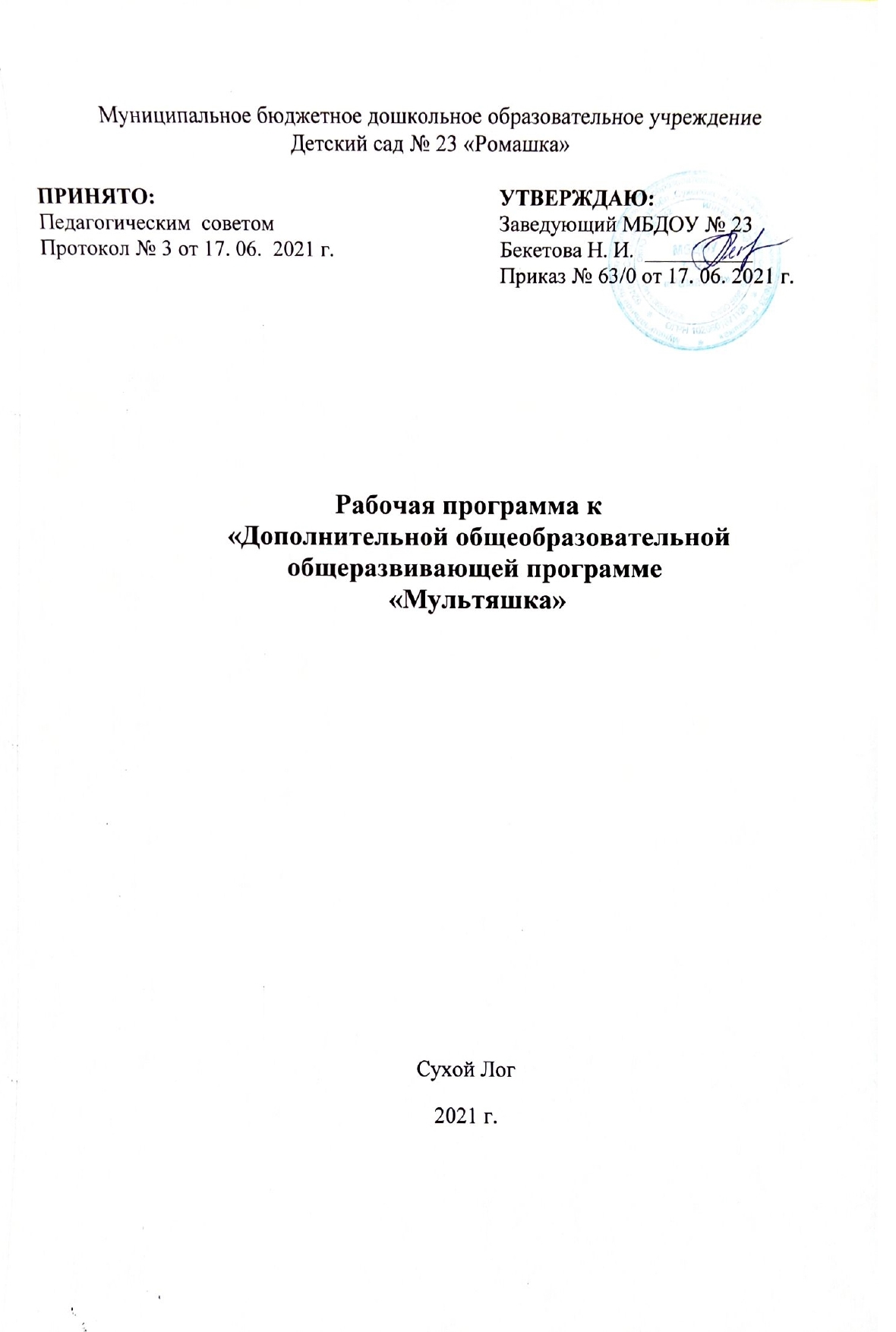         Старший возраст – 5 – 6 летПодготовительный возраст –  6 – 7 лет№п/пмесяцнеделяТема№ занятияСодержание деятельности1сентябрь1«Мир мультипликации»1Путешествие в мир мультипликации. Дошкольники совершают путешествие во времени. Рассказ об истории анимации и мультипликации. Просмотр отрывков из первых анимационных фильмов. 1сентябрь1«Мир мультипликации»2Беседа «Мой любимый мультик». Поступки героев.Составление рассказа «Что будет, если ...».2сентябрь2«Секреты мультфильма»3Просмотр презентации по теме «В гостях у режиссера Мультяшкина». Обсуждение.2сентябрь2«Секреты мультфильма»4«Я Мультипликатор», придумываем историю  «Идем в  гости к другу».3сентябрь3«Разные профессии»5Парад мультпрофессий. Рассказ о профессиях мультипликатор. Подвижная игра «Отгадай профессию».3сентябрь3«Разные профессии»6Парад мульт-профессий. «Нарисуй профессию»4сентябрь4«Программа для мультика»7Знакомство с компьютерной программой для создания мультфильма. Практическое занятие. 4сентябрь4«Программа для мультика»8Элементарное знакомство с процессом съемки. Дидактическая игра «Лови момент». Просмотр движения.5сентябрь5«Начинаем сьемку»9Практическое занятие, самостоятельная сьемка, сохранение кадров.6октябрь1«Живая» картинка»10Как оживить картинку. Различные механизмы анимирования объектов. Просмотр мультфильмов, сделанных в разных техниках.6октябрь1«Живая» картинка»11Игра по созданию мультфильма на бумаге «Живой блокнот».7октябрь2«Название мультфильма»12Создаём название мультстудии. «Заставка» в технике перекладка:  все вместе придумываем название своей мульт-группы. Вырезаем  или  лепим из пластилина буквы, которые есть в названии. 7октябрь2«Название мультфильма»13Покадровая съёмка движения букв. Монтаж и наложение звука. Просмотр.8октябрь3«Заставка и перекладка»14Рисуем заставку, выбираем лучший вариант. Рисуем и вырезаем героев и атрибуты для техники «перекладка».8октябрь3«Заставка и перекладка»15Сьемка в технике «перекладка», сохраняем и просматриваем результат. Перестановка кадров.9октябрь4«Роль декораций»16Подготовка декораций. Практическое занятие по изготовлению декораций к мультфильму: различные фоны, на которых происходит действие в мультфильме. 9октябрь4«Роль декораций»17Установка декораций для съёмок на специальном станке. Работа по конструированию декораций проводится в парах.10ноябрь1«Создаем декорации»18Изготовление декораций в технике «пластилинографии».10ноябрь1«Создаем декорации»19Создание объемных   декораций, в технике - 3Д.11ноябрь2«Рисуем фон»20Понятие «дальний» и «ближний» фон.Рисуем ближний фон.21Понятие «дальний» и «ближний» фон.Рисуем дальний фон.133«Фон в 3Д – технике»22Понятие «Фон в 3Д – технике».Практические пробы.133«Фон в 3Д – технике»23Изготовление фона в 3Д- технике По теме «Наше село».144«Я сценарист»24«Написание» сценария на тему «В осеннем лесу».144«Я сценарист»25Изготовление фона в 3Д- технике  на тему «В осеннем лесу».155«Я звукорежиссер»26Выбор звуковых эффектов на тему «В осеннем лесу». Практические пробы со звуковой дорожкой.16декабрь1«Я режиссер»27Выполняем роль  режиссера: придумываем о ком и о чем будет мультфильм,  создаем персонажей и придумываем приключения для них. 16декабрь1«Я режиссер»28Изменяем ход событий, то что  происходит с героями мультфильма.  Вывод: что является сюжетом мультфильма  или сценарием.17декабрь2«Я  - декоратор»29Определяем, что делает декоратор: подбирает и готовит декорации. Практические пробы, изготовление декораций в технике «пластилинография».17декабрь2«Я  - декоратор»30Практические пробы, изготовление декораций в технике 3Д по теме «В зимнем лесу». 18декабрь3«Я оператор»31Готовим, что нужно для качественной и интересной сьемки (герои, декорации, атрибуты по сюжету, видеокамера, фон).18декабрь3«Я оператор»32Покадровая сьемка по теме «В зимнем лесу».194«Кукольная анимация»33История кукольной анимации –видеоролик. Придумывание сюжета. Просматриваем  кукольные мультфильмы.194«Кукольная анимация»34Разрабатываем совместно с воспитателем сценарий мультфильма.205«Кукла на прогулке»35Покадровая сьемка по теме«Кукла на прогулке».21январь1«Придумываем сюжет»36История на бумаге Придумывание сюжета. Беседа о технике перекладки. Дети просматривают фильм, сделанный в данной технике (Ю.Норштейн «Сказка сказок») 21январь1«Придумываем сюжет»37Совместно с воспитателем сочиняют занимательную историю,  дополняют ее характеристикой  поступков героев, детальным описанием декораций. Игра «Фантазеры».22январь2«Создаем героев»38Как герои двигаются? Изготовление подвижных фигурок из картона. Дети придумывают характерные особенности главных персонажей.Практическая работа по рисованию в парах.22январь2«Создаем героев»39Мозговой штурм: предлагают идеи по анимации мимики героев мультфильма.23январь3«Как куклы двигаются»40Особенности лепки кукол из пластилина, делаем подвижные части тела с помощью проволоки23январь3«Как куклы двигаются»41Работа в микро группах: рисуют и вырезают фон и декорации. Игра «Найди отличия»24февраль1«Подготовка кукол - героев»42Изготовление кукол для техники «перекладка».24февраль1«Подготовка кукол - героев»43Изготовление кукол в объмной аппликации.25февраль2«Сьемка мультфильма»44Практические пробы по сьемке отдельных кадров «Защитники Отечества».25февраль2«Сьемка мультфильма»45Сборка и перестановка кадров по теме «Защитники Отечества».26февраль3«Верстка мультфильма»46Верстка мультфильма.  На готовый фон кладем нарисованных персонажей, передвигаем их, в зависимости от сценария, фотографируем каждое движение персонажа.26февраль3«Верстка мультфильма»47Игра «Раз картинка, два картинка». Продолжаем покадровую сьемку по сценарию  «Защитники Отечества».27февраль4«Озвучивание мультфильма»48Игра «Говорим разными голосами».При помощи звукоподражательных игр продолжаем узнавать о многообразии звуков. Пробуем  эти звуки повторять и создавать свои, новые. Продолжаем выразительно произносить закадровый текст.28март1«Монтаж»49Пробуем  повторять знакомые  звуки и создавать свои, новые. Продолжаем выразительно произносить закадровый текст.28март1«Монтаж»5029март2«История на бумаге»51Совместно с воспитателем сочиняют занимательную историю,  дополняют ее характеристикой  поступков героев, детальным описанием декораций.29март2«История на бумаге»52Сочиняем историю «Весна в лесу».Покадровые зарисовки.30март3«Придумываем сюжет»53Придумываем сюжет «Весна пришла, потеплело, снег растаял…» - рисуем детали сюжета.30март3«Придумываем сюжет»54Создаем фон, придумываем развитие событий на тему «Весна в лесу».31март4«Как герои двигаются»55Подготовка кукол-героев. Съемка мультфильма. Практическая работа. На готовых и установленных декорациях расставляются персонажи мультфильма. 31март4«Как герои двигаются»56Отработка правильной постановки персонажа в кадре: плавные  движения (разовые и цикличные), правильный переход от кадра к кадру.32март5«Изготовление фигурок из картона»57Создание героев из картона в технике 3Д. Выделяем характерные черты, мимику.32март5«Изготовление фигурок из картона»58Движение героев в кадре, переход из дальнего плана на ближний, создание выразительности героям.33апрель1«Подготовка листов декораций»59Художник по декорациям создает план для мультфильма. План – это фон (небо, земля) и декорации (дома, машины, деревья).33апрель1«Подготовка листов декораций»60Сборка декораций в единый сюжет, проработка перестановки по действиям героев.34апрель2«Мы – аниматоры»61Аниматор и оператор работают вместе. Аниматор передвигает фигурки героев, а оператор кадр за кадром снимает – фотографирует каждое передвижение. 34апрель2«Мы – аниматоры»62Так получается очень много фотографий, целая лента. Каждый чуть, чуть отличается от другого, того, который рядом.35апрель3«Мы – аниматоры» 63На готовый фон кладем нарисованных персонажей, передвигаем их, в зависимости от сценария, фотографируем каждое движение персонажа.35апрель3«Мы – аниматоры» 64Пробуем  повторять знакомые  звуки и создавать свои, новые. Продолжаем выразительно произносить закадровый текст.36апрель4«Парад мульт- героев»65Просмотр созданных лент, раскадровка. Озвучка.66Подготовка кукол-героев. Съемка мультфильма. Практическая работа. На готовых и установленных декорациях расставляются персонажи мультфильма. 37май1«Мы – звукорежиссеры»67Игра «Говорим разными голосами».При помощи звукоподражательных игр продолжаем узнавать о многообразии звуков. Пробуем  эти звуки повторять и создавать свои, новые.37май1«Мы – звукорежиссеры»68Отработка правильной постановки персонажа в кадре: плавные  движения (разовые и цикличные), правильный переход от кадра к кадру.38май2«Готовим декорации»69Сборка декораций в единый сюжет, проработка перестановки по действиям героев38май2«Готовим декорации»70На готовый фон кладем нарисованных персонажей, передвигаем их, в зависимости от сценария, фотографируем каждое движение персонажа.39май3«Записываем звук»71Игра «Чей голос». Практические пробы по изменению силы голоса, тембра, громкости.39май3«Записываем звук»72Совместно с воспитателем сочиняют занимательную историю,  дополняют ее характеристикой  поступков героев, детальным описанием декораций.40май4«Мульт-парад»73Просмотр и обсуждение практических наработок.40май4«Мульт-парад»74Создание новых сюжетов с помощью раскадровки и изменения действий героев, замены декораций.41май5Презентация мультфильма малышам.75Представляем всех участников создания мультфильма. Просмотр вместе с малышами. Обратная связь.№п/пмесяцнеделяТема№ занятияСодержание деятельности1сентябрь1«Песочные истории»1Знакомство с правилами безопасности при играх с песком. Разрабатывают совместно с воспитателем сценарий мультфильма.1сентябрь1«Песочные истории»2Песочные истории. Придумывание сюжета. Ритуал входа в песочную страну. Д/И «Что сначала, что потом».2сентябрь2«Рисуем на песке»3Живой песок. Рисование на песке. Постройка игрового пространства. 2сентябрь2«Рисуем на песке»4Основные техники песочного рисования. Игра «Нарисуй свое настроение».3сентябрь3«Живой песок»5Ожившие картины. Съёмка песочной истории. Подбор освещения, звуковых эффектов. 3сентябрь3«Живой песок»6Компоновка кадра. Организация фиксации. Процесс съемки, озвучка.4сентябрь4«Веселые картинки»7Рисуем на песке веселые картинки по замыслу.4сентябрь4«Веселые картинки»8Рисуем  веселые картинки по сюжетам любимых мультиков.5сентябрь5«Поющий песок»9Как «поёт» песок? Подборка музыкального сопровождения, звуковых эффектов.5сентябрь5«Поющий песок»10Съемка кадров на тему песни «Осень наступила», раскадровка.6октябрь1«Осень на песке»11Рисуем осенний пейзаж, работа в парах.Д/И «Сложи картинку».6октябрь1«Осень на песке»12Придумываем историю «Осень в лесу», «Листопад. Приключения березового листочка».7октябрь2«Как «поет» песок»13Ожившие песочные картинки, подбор мелодии, раскадровка.7октябрь2«Как «поет» песок»14Составление осенних картинок «Гроздья рябины», озвучка.8октябрь3«Подбираем музыку к картинке»15Создаем настроение на песке «Забавные смайлики», подбираем музыку.8октябрь3«Подбираем музыку к картинке»16«Осенний ковер на песке», подбираем музыку.Сьемка и раскадровка.9октябрь4«Играем с ЛЕГО - фигурками»17Лего - фигурки в мультфильмах. Придумывание сюжета. Покадровая съемка.9октябрь4«Играем с ЛЕГО - фигурками»18Просматриваем мультфильм, изготовленный из конструктора «Лего». Разрабатывают совместно со взрослым сценарий будущего мультфильма.  10ноябрь1«Создание сюжета с ЛЕГО – фигурками»19Распределяем роли. Игра «Паровозик предложений». Покадровая съемка.10ноябрь1«Создание сюжета с ЛЕГО – фигурками»20Подбор  музыкального фона, озвучка.Монтаж. 11ноябрь2«Создаем декорации»21Конструируем декорации для мультика. 11ноябрь2«Создаем декорации»22Д/И «Что сначала, что потом».13ноябрь3«Создаем фон»23Рисуем фон красками и техникой «пластилинография», составляем фон.13ноябрь3«Создаем фон»24Создаем фон с использованием бросового материала. Создаем общую композицию.14ноябрь4«Профессия режиссер. Сьемка»25Сьемка кадров, работа в парах.Д/И «Часть и целое», «Дорисуй картинку».15декабрь1«Озвучка»26Подбор музыкального фона. Озвучка.15декабрь1«Озвучка»27Игра «Чей голос». Практические пробы по изменению силы голоса, тембра, громкости.16декабрь2«Мы аниматоры»28Профессия режиссер. Съёмка мультфильма. Практическая работа. На готовых и установленных декорациях расставляются персонажи мультфильма16декабрь2«Мы аниматоры»29Происходит отработка правильной постановки персонажа в кадре: правильные движения (разовые и цикличные), правильный переход от кадра к кадру.Покадровая съёмка.17декабрь3«Кто и как создает мультфильм»30Д/И «Угадай профессию».Виртуальная экскурсия на мульт-студию «ЛЕНФИЛЬМ».17декабрь3«Кто и как создает мультфильм»31Д/И «Угадай героя». Придумываем историю «Подарок для друга». Рисуем героев.18декабрь4«Профессия звукооператор»32Подбор музыкального фона для будущего мультфильма. Озвучка.18декабрь4«Профессия звукооператор»33Просмотр видеоролика «Чудеса мультипликации». Озвучка текста «Подарок для друга».19декабрь5«Мы декораторы»34Как фигурки передвигать? Построение декораций фона, подборка героев. Практическое занятие по изготовлению декораций к мультфильму: различные фоны, на которых происходит действие в мультфильме. 19декабрь5«Мы декораторы»35Установка декораций для съёмок. Работа по конструированию декораций проводится в парах. Подбор героев.20январь1«Профессия звукорежиссер»36Просмотр видеоролика «Профессия звукорежиссер». Озвучка разными голосами, передаем характер героев. 20январь1«Профессия звукорежиссер»37Записываем диалог героев по сюжету «Подарок для друга».21январь2«Профессия декоратор»38Какие бывают декорации, создаем декорации по замыслу «Зимняя картинка» красками.21январь2«Профессия декоратор»39Создаем декорации по замыслу «Зимняя картинка» с помощью бросового материала и «пластилинографии».23январь3«Профессия сценарист»40Д/И «Закончи предложение».Придумываем сценарий на тему «В зимнем лесу».23январь3«Профессия сценарист»41Д/И «Что сначала, что потом».Придумываем сценарий на тему «Лесные жители зимой».24февраль1«Рисуем мультик»42Создание собственного персонажа в рисунке и рассказ о нем.24февраль1«Рисуем мультик»43Составление  сюжета  в рисунке поэтапно. Передаем движение, мимику, характер героя.25февраль2«Рисуем декорации»44Рисуем декорации в любой технике, по желанию.Д/И «Раз картинка, два картинка»,  работа в парах.25февраль2«Рисуем декорации»45Изготавливаем декорации в технике 3Д.Используем бросовый материал. Подбираем фон из ранее изготовленных по теме  «Зима в лесу».26февраль3«Рисуем фон»46Рисуем фон поэтапно, изменяя состояние природы – качаются ветки деревьев, падает снег.26февраль3«Рисуем фон»47Составление рассказа по картинке.Создание сюжета совместно, используя созданных ранее персонажей.27февраль4«Пластилиновый мультик»48Лепим героев, ранее нарисованных. Освоение техники лепки «подвижных героев», используя проволоку и зубочистки. Составление сюжета «В гости к другу». 28март1«Поздравление с 8 Марта». 49Лепим буквы и цветы, составляем «живую открытку», сьемка кадров.28март1«Поздравление с 8 Марта». 50Подбираем музыкальный фон и  записываем стихотворение. Озвучка и монтаж.29март2«Цветы для мамы» 51Лепим цветы и конструируем из бумаги и картона в 3Д – технике.29март2«Цветы для мамы» 52Сьемка, озвучка и монтаж ««Цветы для мамы».30март3«Мы аниматоры-мультипликаторы»53Составления сюжета  на тему «Ранняя весна». Завязка,  развязка, заключение.30март3«Мы аниматоры-мультипликаторы»54Изготовление декораций в технике 3Д. Рисуем фон «Ранняя весна».31март4«Веселые истории»55Создание собственного персонажа в рисунке и рассказ о нем.31март4«Веселые истории»56Сьемка, озвучка и монтаж«Веселые истории».32март5«Встреча  сказочных  героев»57Рисуем любимых сказочных героев.Сочиняем историю на тему «Встреча  сказочных  героев».32март5«Встреча  сказочных  героев»58Покадровая сьемка, озвучка, монтаж, просмотр и анализ снятого материала.33апрель1«Озвучиваем мультфильм»59Игра «Говорим разными голосами».При помощи звукоподражательных игр продолжают узнавать о многообразии звуков. 33апрель1«Озвучиваем мультфильм»60Пробуем  эти звуки повторять и создавать свои, новые. Продолжаем выразительно произносить закадровый текст, меняя интонацию,  силу голоса, тембр.34апрель2«Подбираем музыку»61Игра «Угадай мелодию». Прослушиваем знакомые мелодии, определяем характер. Зарисовки смайликов по характеру мелодии.34апрель2«Подбираем музыку»62Подбираем музыкальный фон для истории «Встреча  сказочных  героев».35апрель3«Космические истории»63Съёмка мультфильма «Космическое путешествие». Практическая работа по изготовлению декораций, фона и героев. 35апрель3«Космические истории»64На готовых и установленных декорациях расставляются персонажи мультфильма. Происходит отработка правильной постановки персонажа в кадре: правильные движения (разовые и цикличные), правильный переход от кадра к кадру.Покадровая съёмка.36апрель4«Звездное небо»65Песочная анимация на тему «Звездное небо. Ожившие звездочки». 36апрель4«Звездное небо»66Съёмка песочной истории. Подбор освещения, компоновка кадра. Организация фиксации. Процесс озвучки.37май1«Озвучиваем, подбираем музыку»67Игра «Говорим разными голосами».Записываем закадровый текст, подбираем музыкальный фон.37май1«Озвучиваем, подбираем музыку»68Д/И «Угадай, чей голос». Составление рассказа «Ожившие звездочки», запись закадрового текста и мелодии.38май2«Презентация мультика для малышей»69Презентуем мультик малышам – как снимали и монтировали мультик, какие роли исполняли, что больше всего нравится.38май2«Презентация мультика для малышей»70Виртуальная экскурсия на студию Звукозаписи. Какое оборудование использует звукорежиссер, кто ему помогает, как перевоплощаются герои, меняя характер голосом.39май3«Мульт-парад»71Просмотр и анализ созданных мультфильмов.39май3«Мульт-парад»72Лего - фигурки в мультфильмах. Придумывание сюжета. Просматривают мультфильм, изготовленный из лего - конструктора. 40май4«Мы – аниматоры»73Разрабатывают совместно со взрослым сценарий будущего мультфильма.  Распределяем роли. Игра «Паровозик предложений»40май4«Мы – аниматоры»74Создание коллективного фильма-отчёта о нашей жизни в детском саду в любой технике и с любыми материалами по желанию детей.          ИТОГО:          ИТОГО:          ИТОГО:          ИТОГО:7474